Op 4 mei volgt een 1ste versoepeling.  Je mag je terug “ iets verder” verplaatsen met de wagen.Bijvoorbeeld om te wandelen !! Schoot Gerhagen 5 mei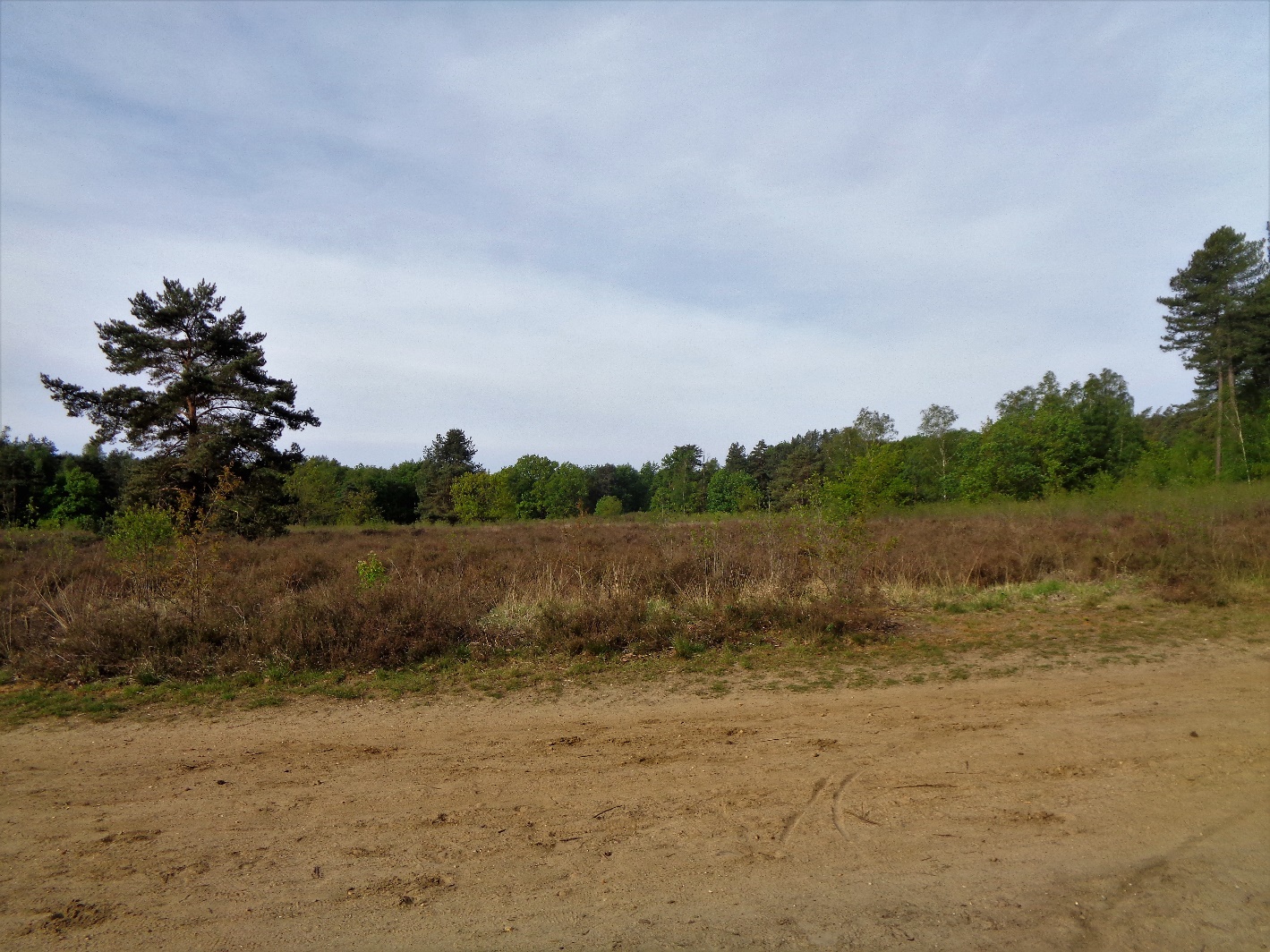 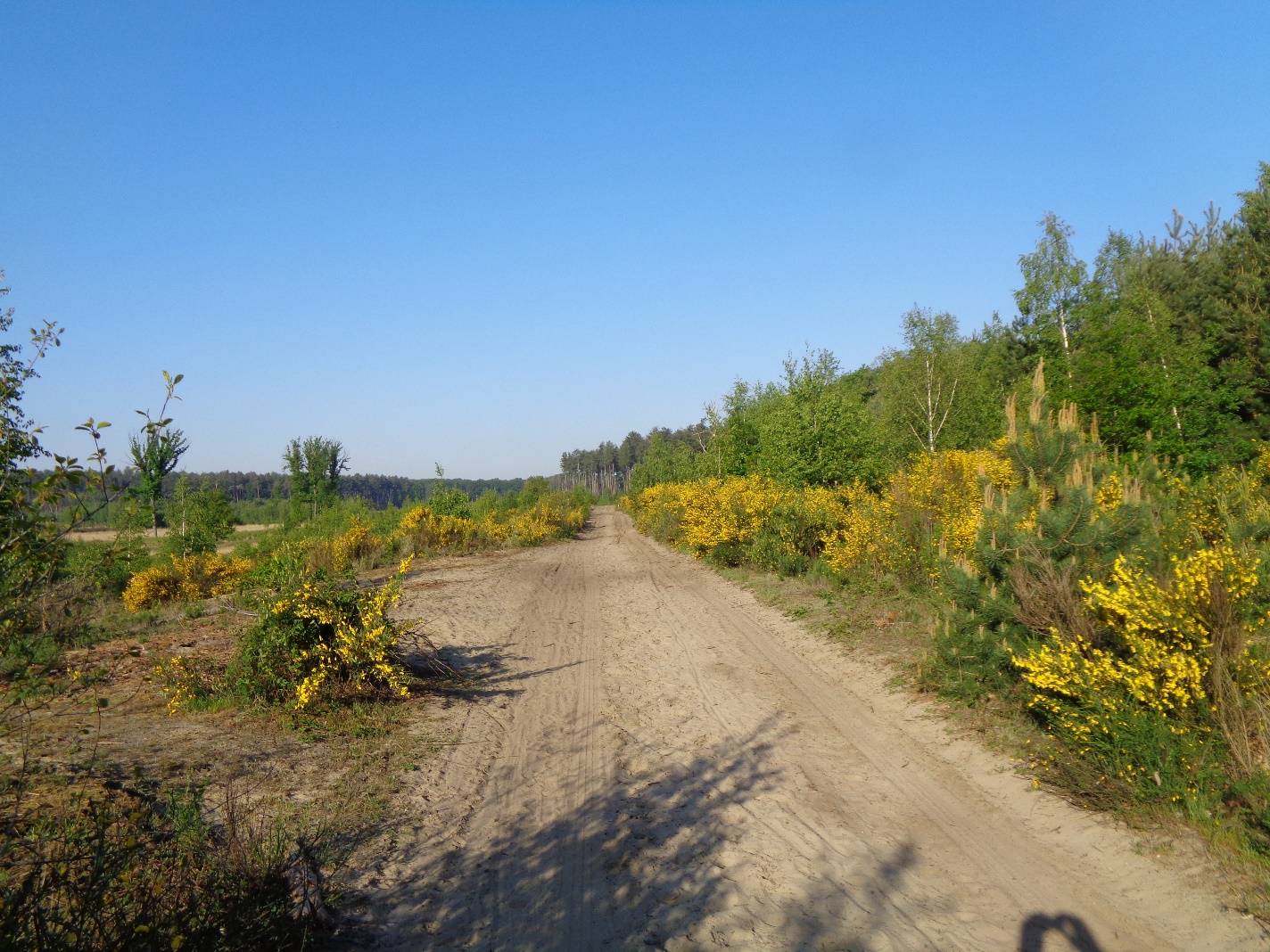 Rond de Abdij van Averbode7 mei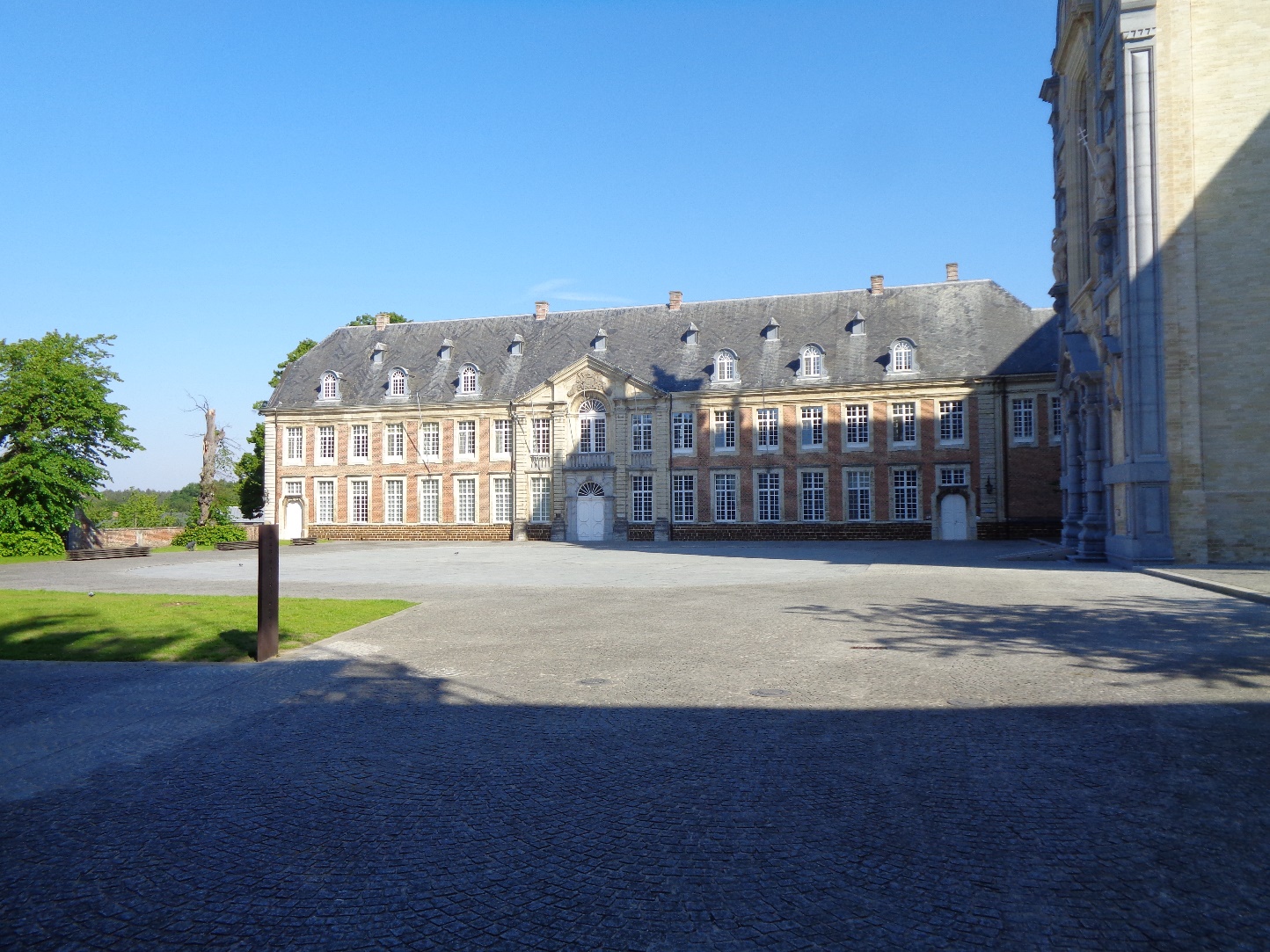 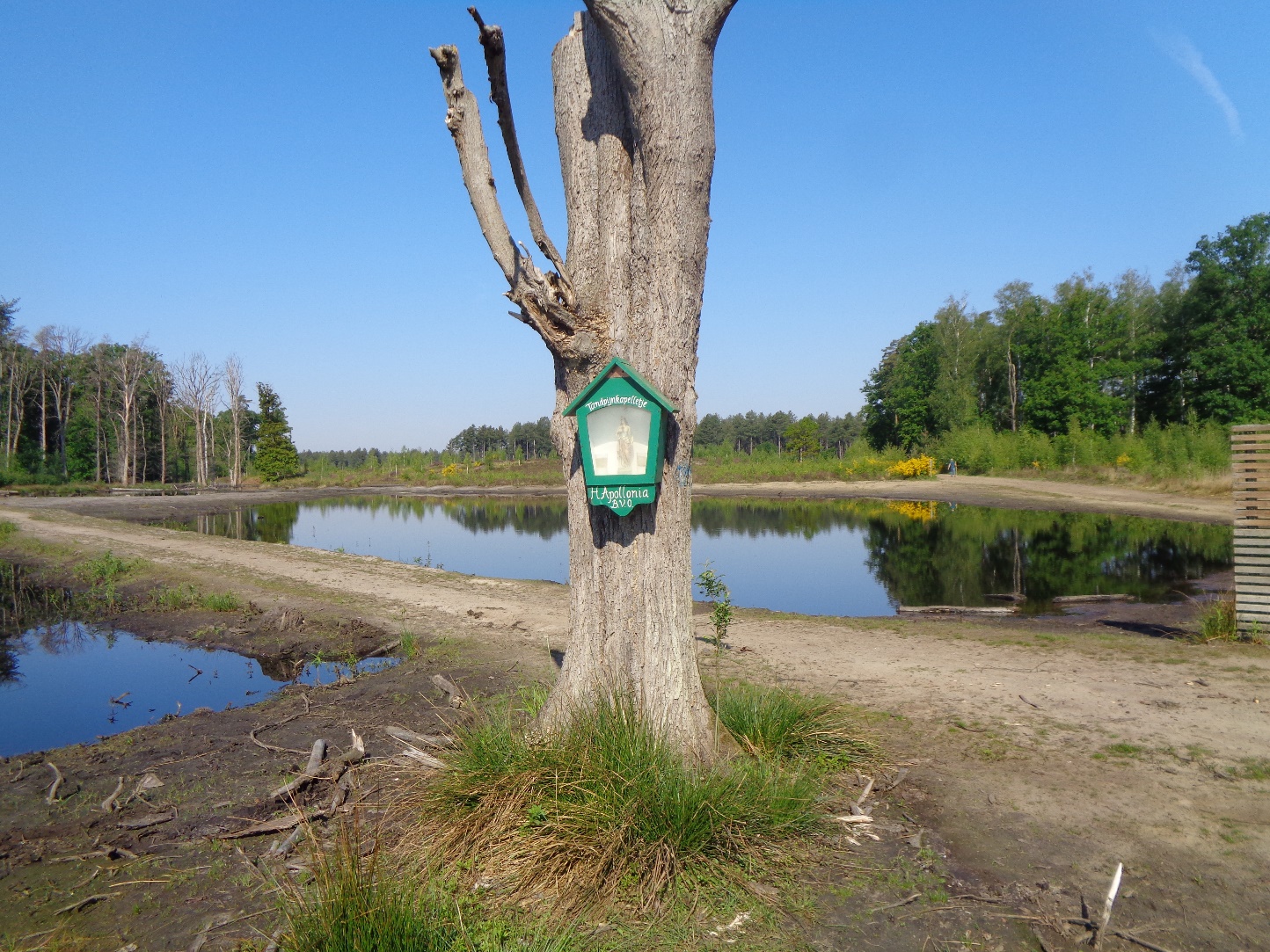 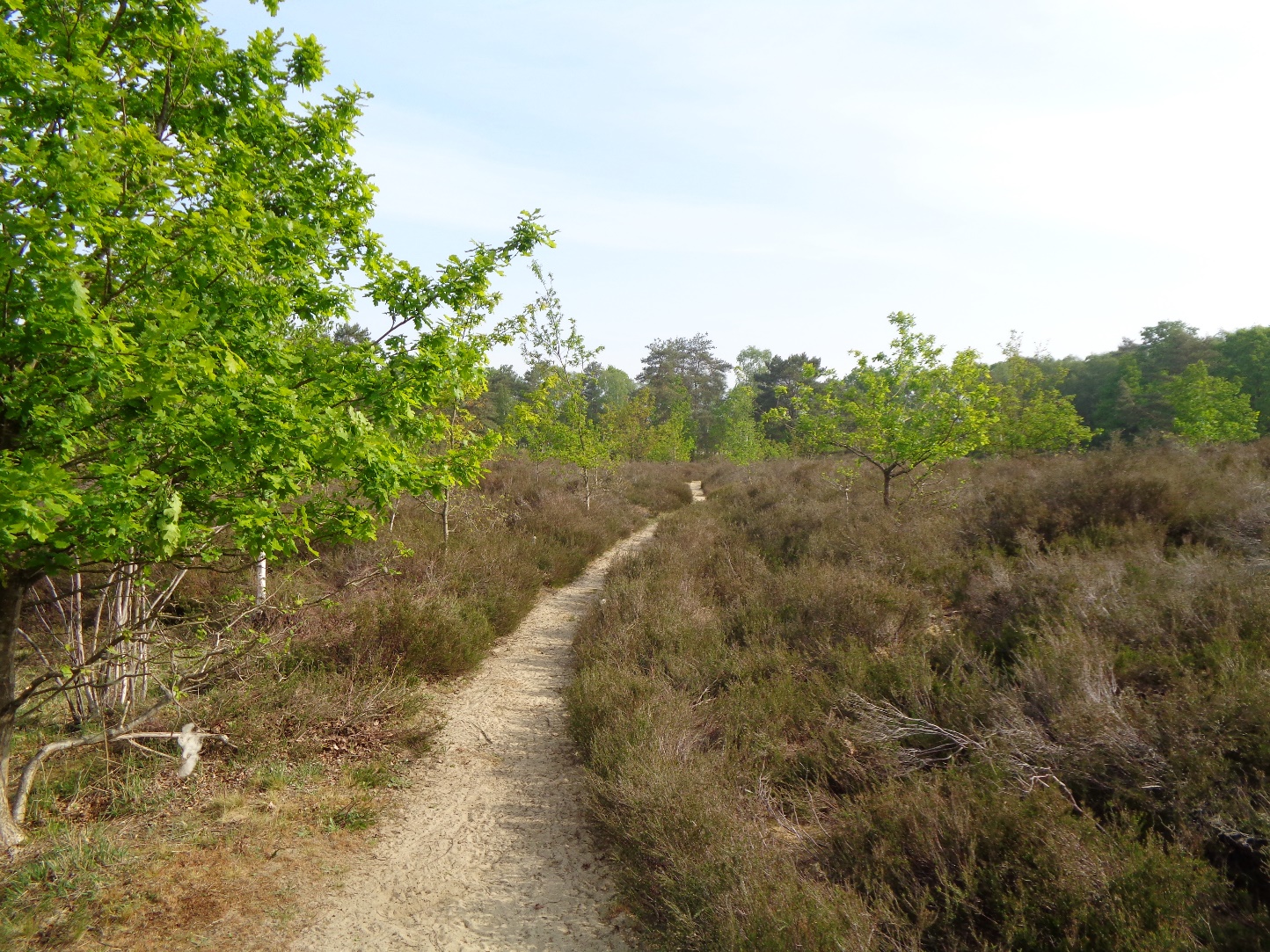 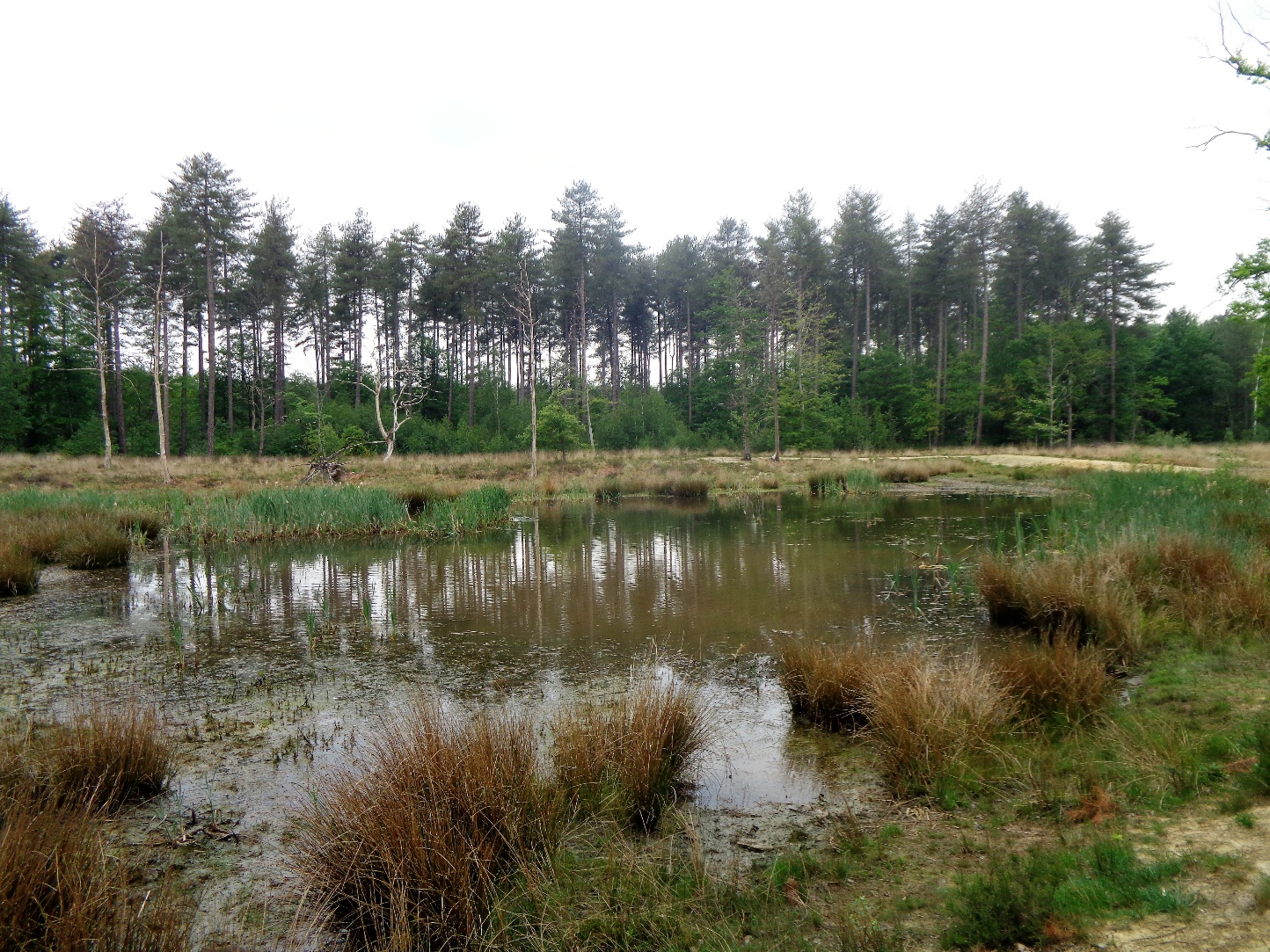 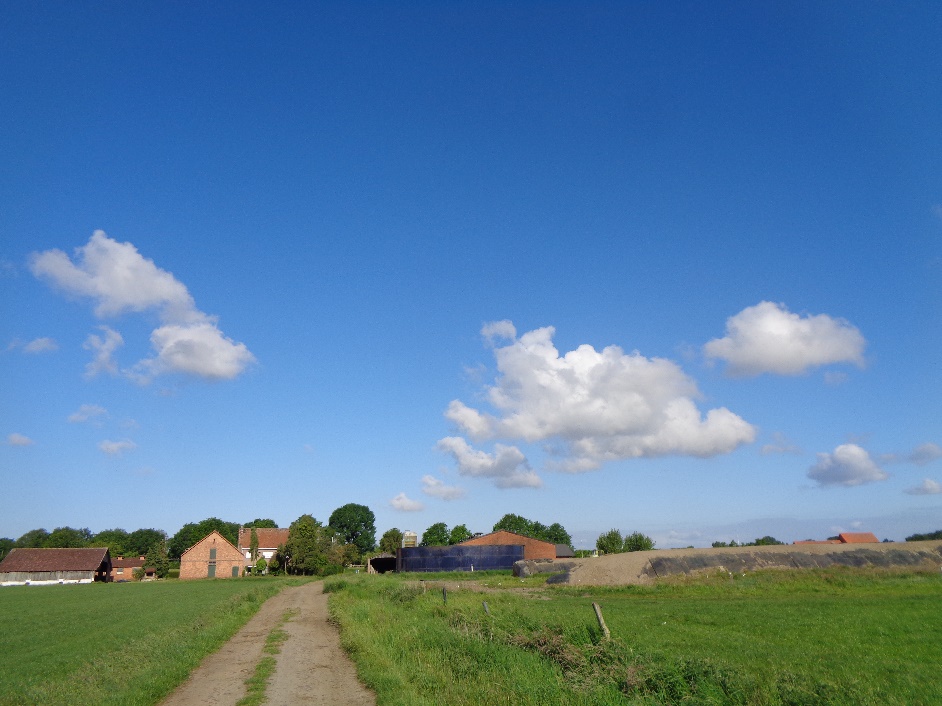 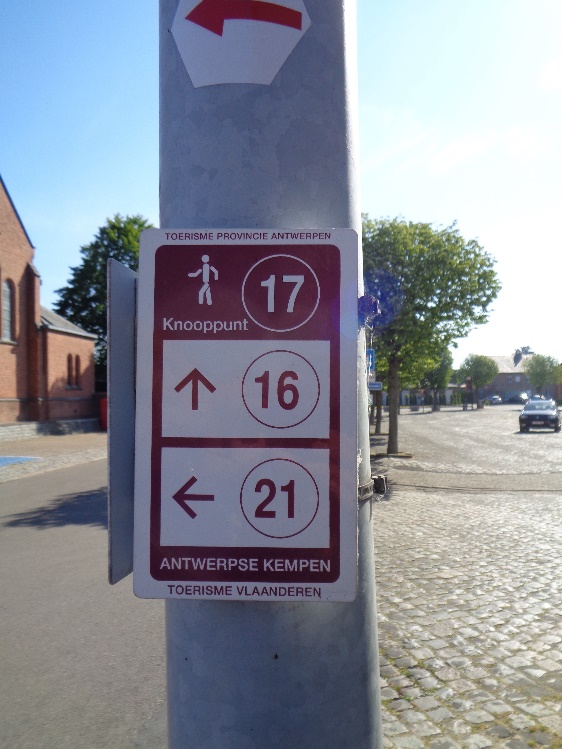 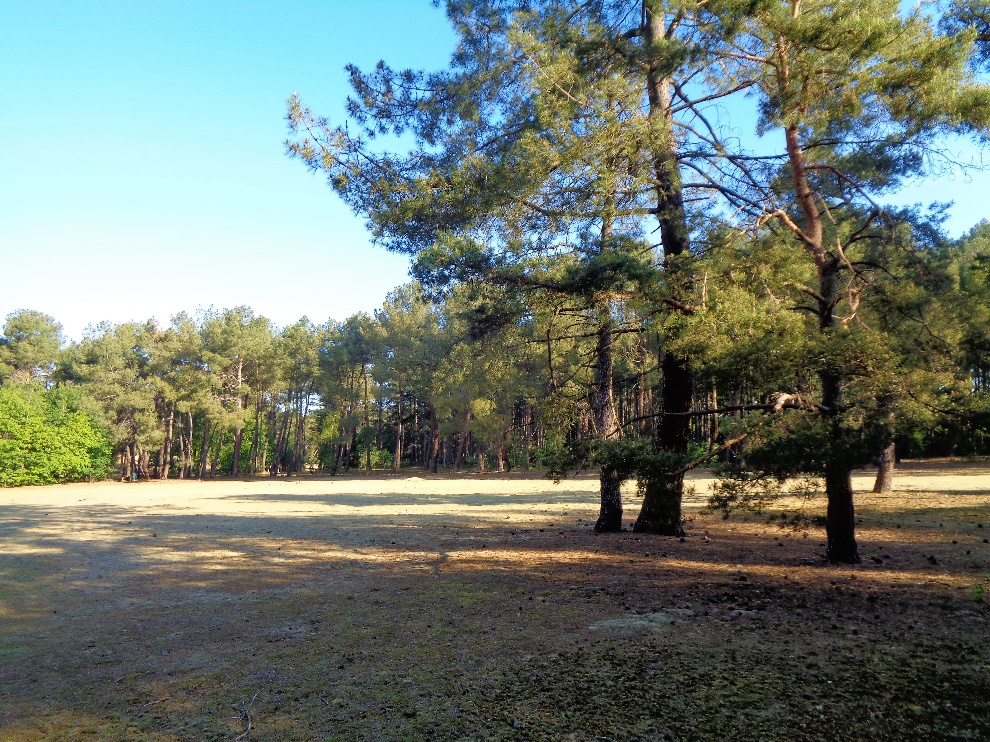 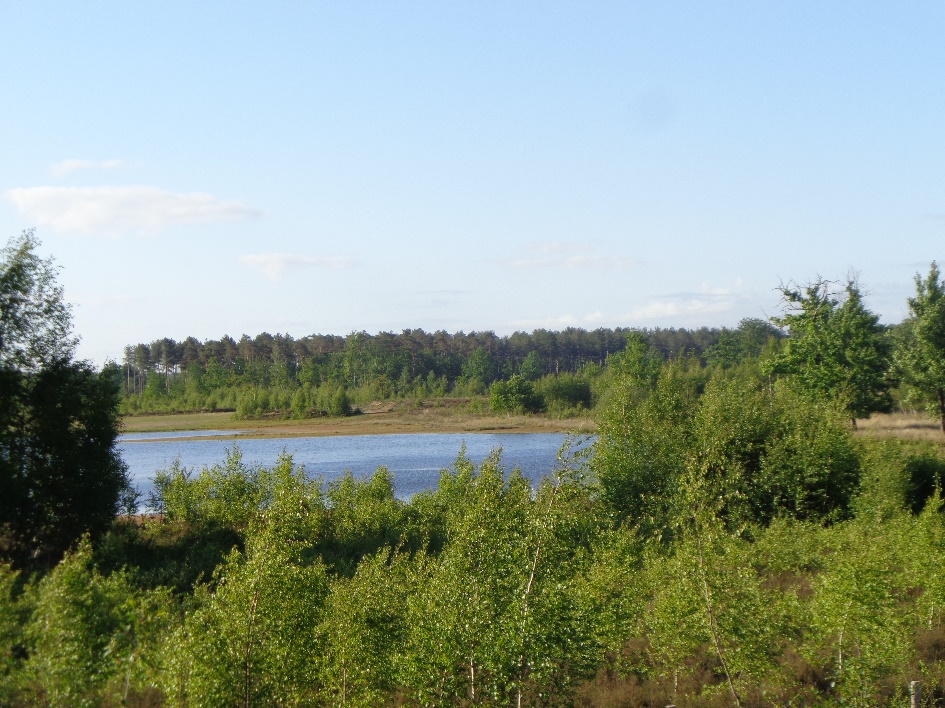 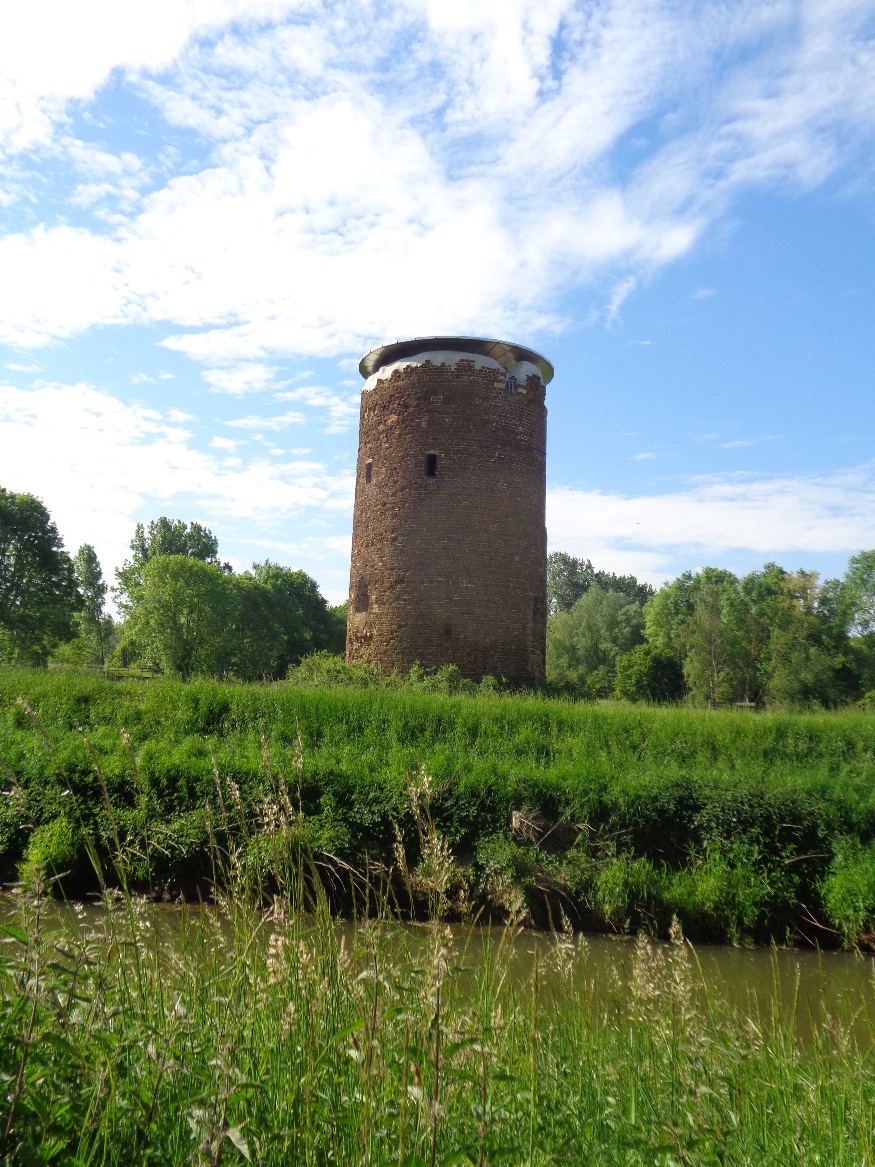 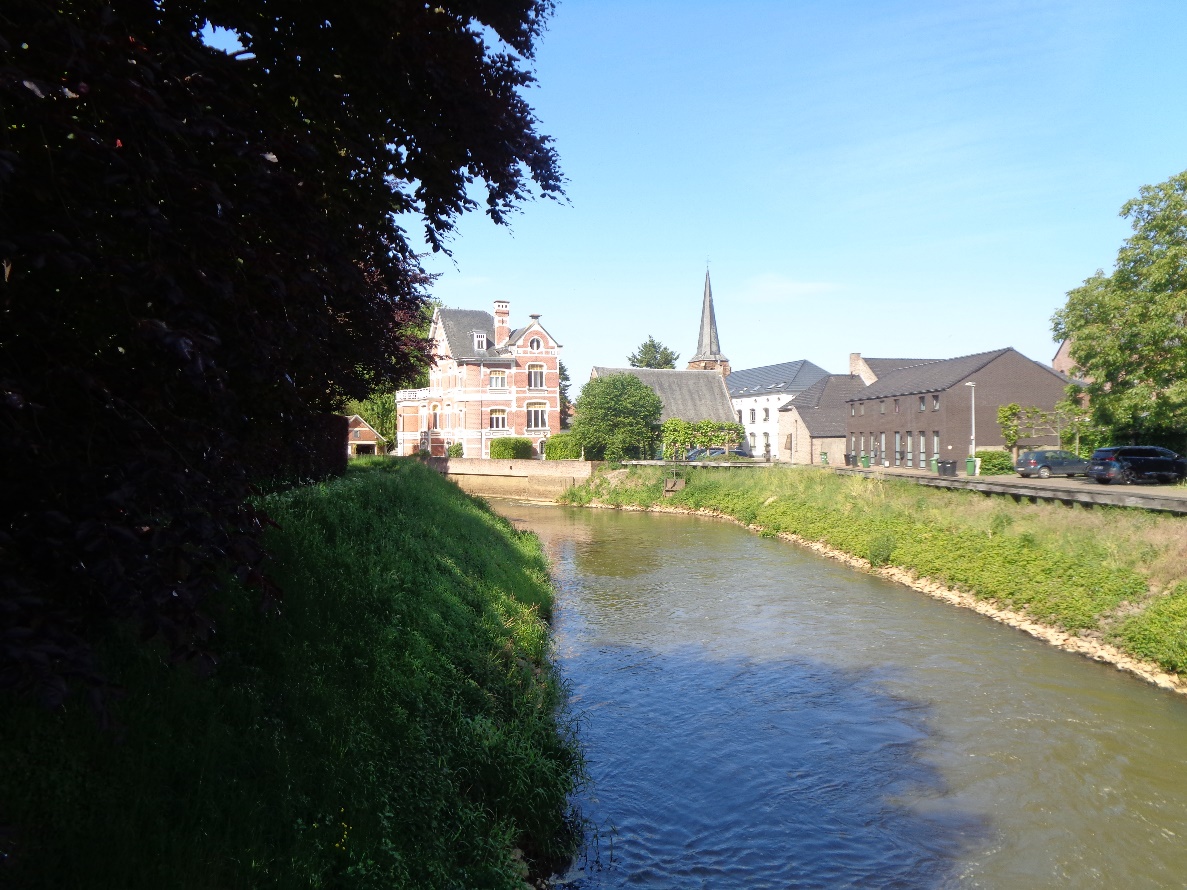 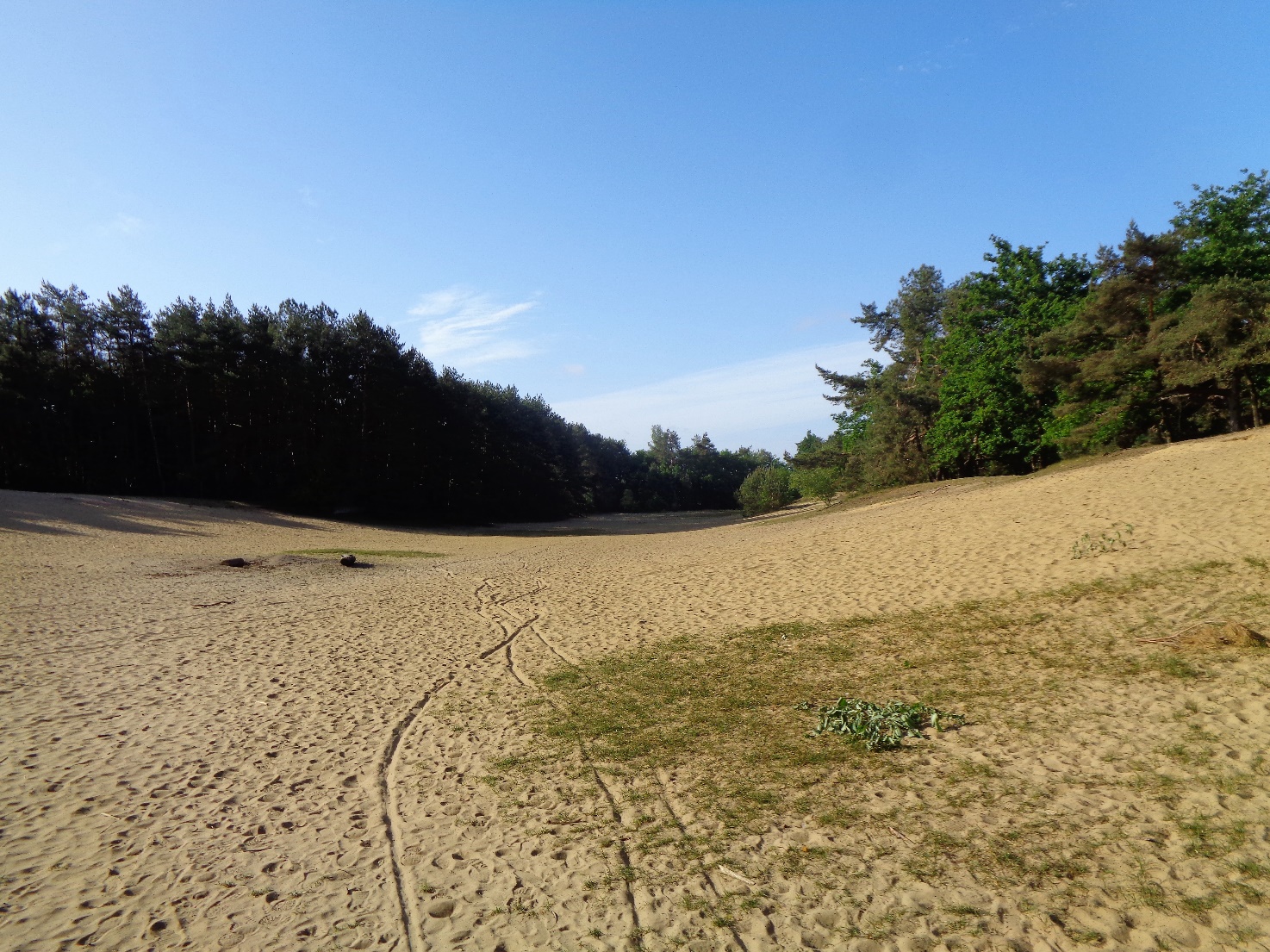 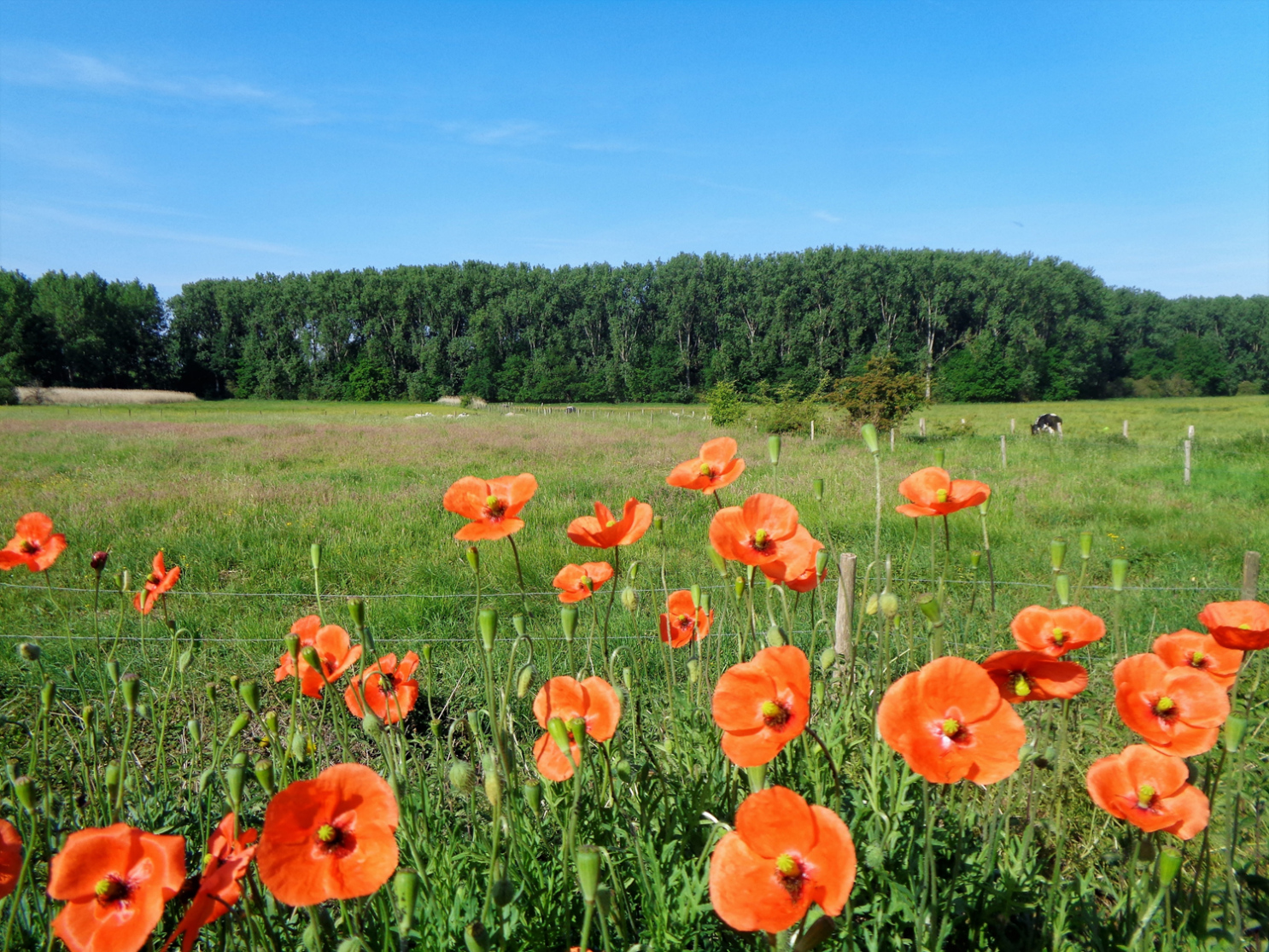 Diest 26 mei Webbekomsbroek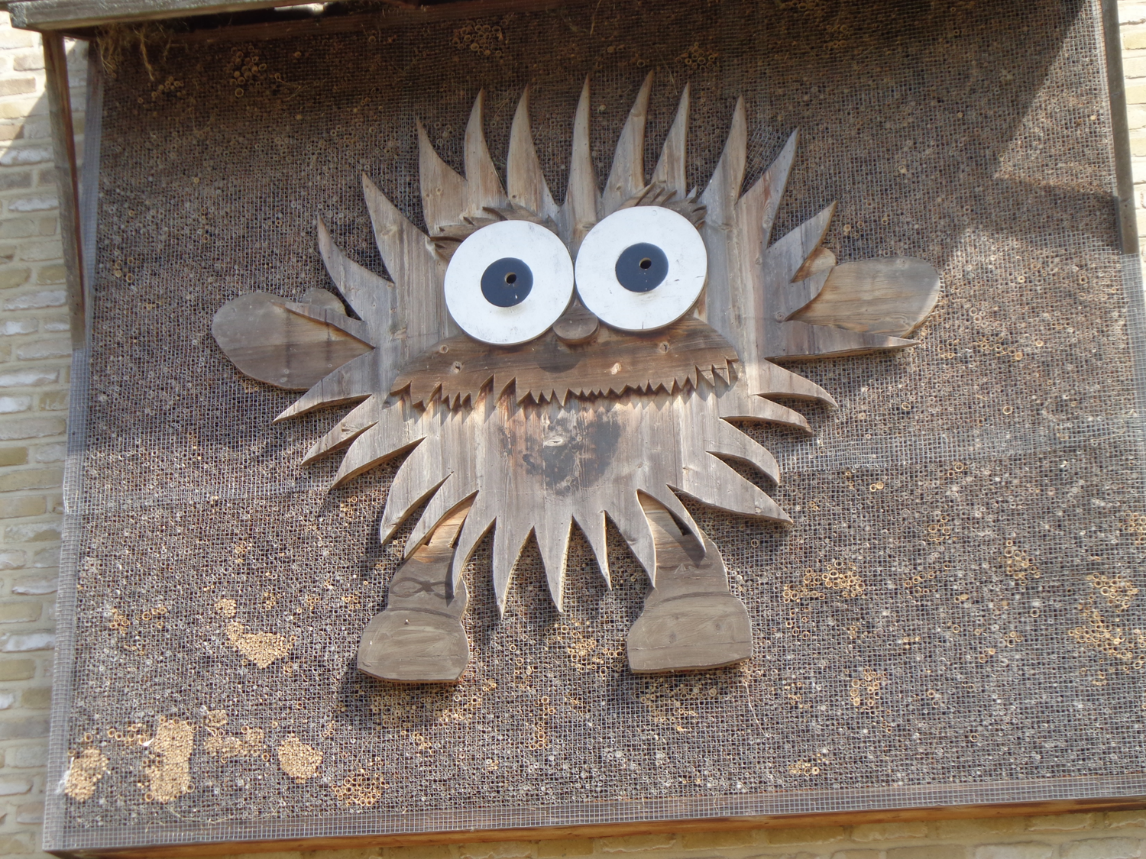 We zijn reeds eind mei !  Van april tot heden zijn er al heel wat versoepelingen doorgevoerd.Toch blijven we in onze eigen “ bubbel “ wandelen !We verkennen de mooiste wandel- en natuurgebieden in de omgeving. 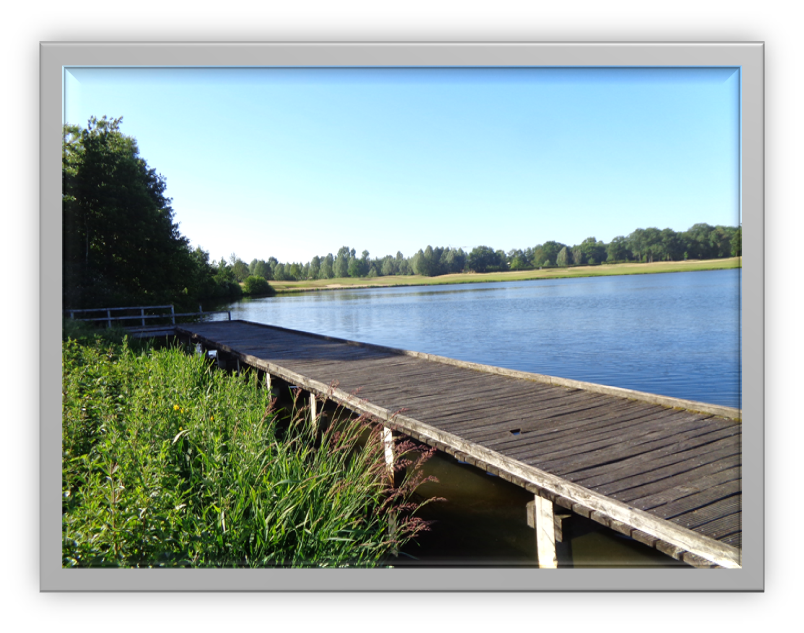 Paalse Plas 28 mei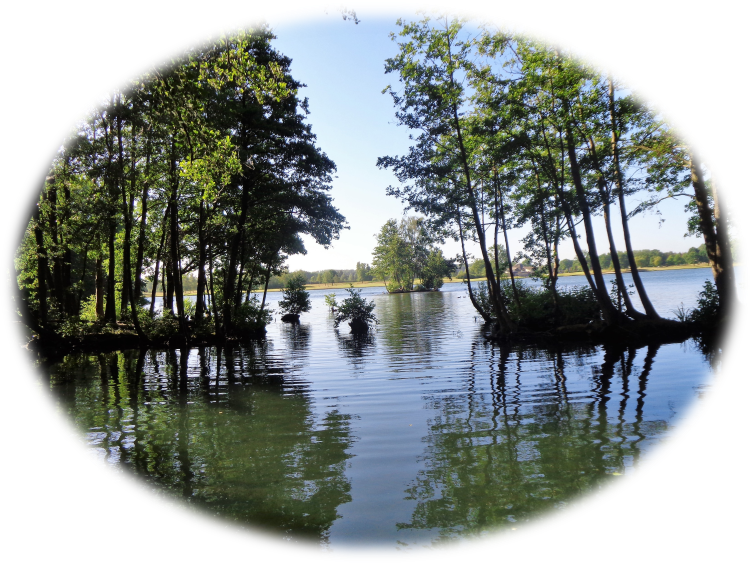 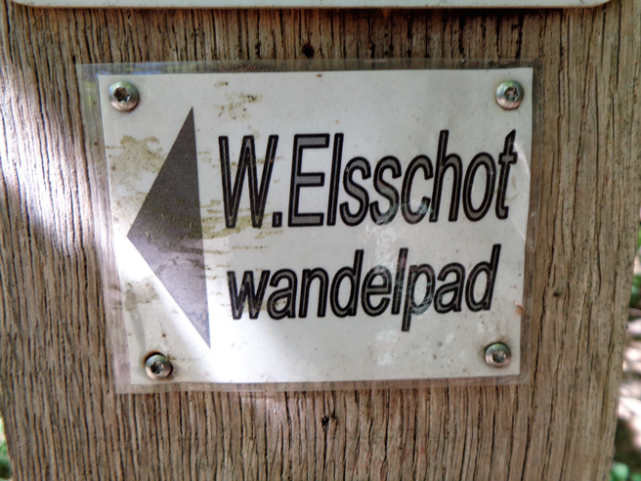 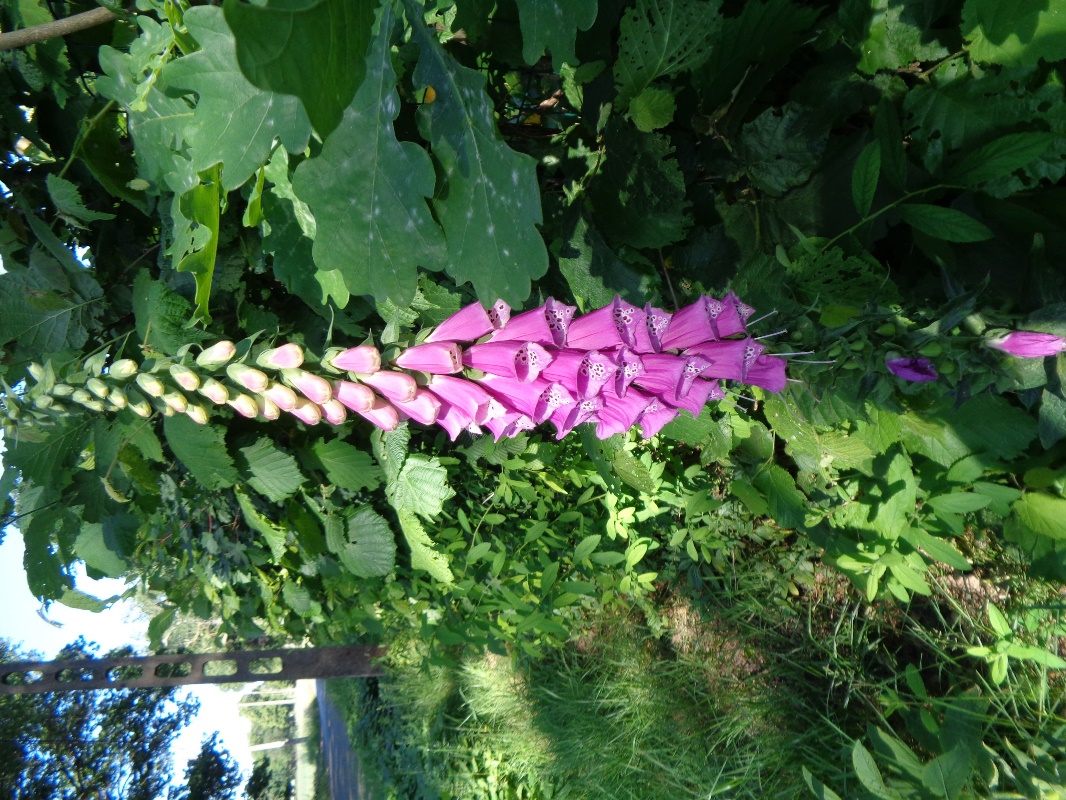 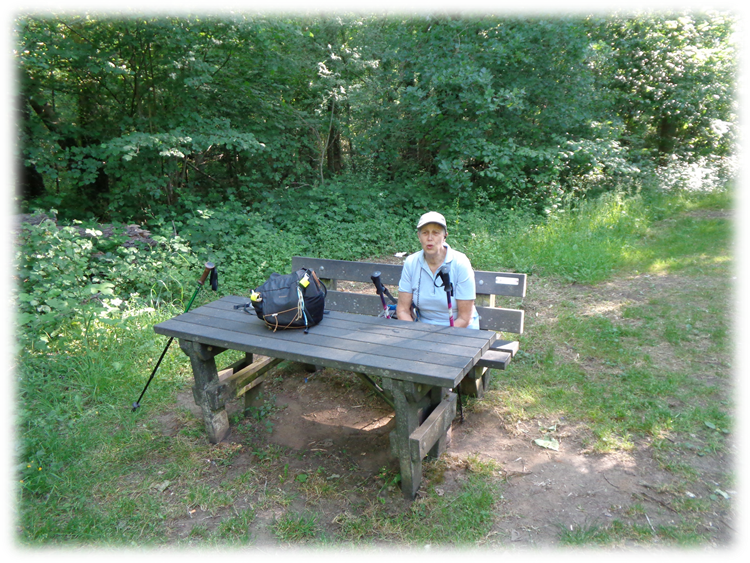 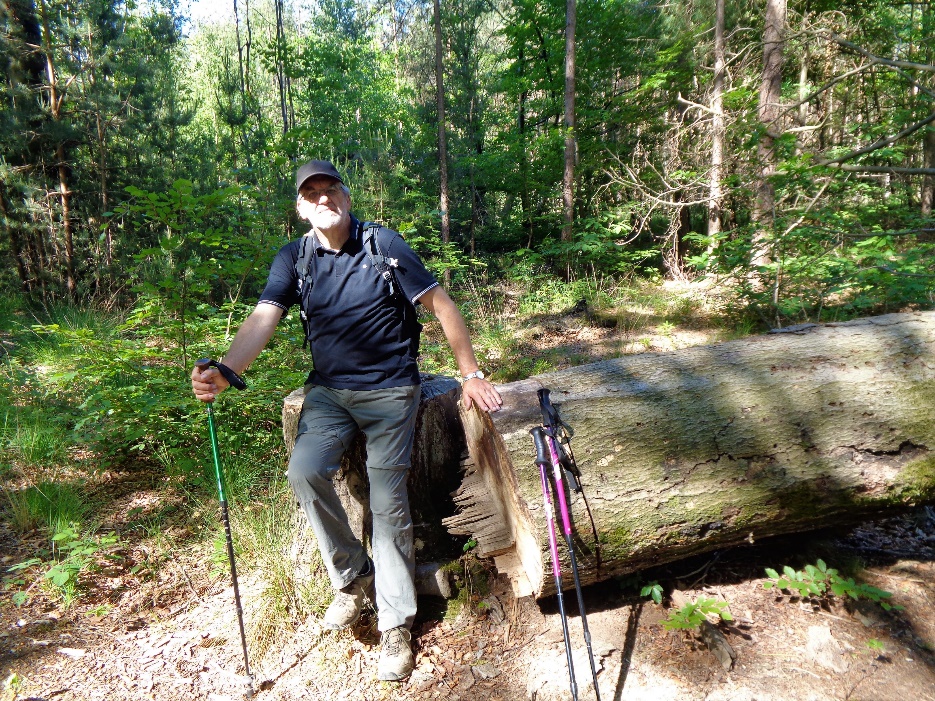 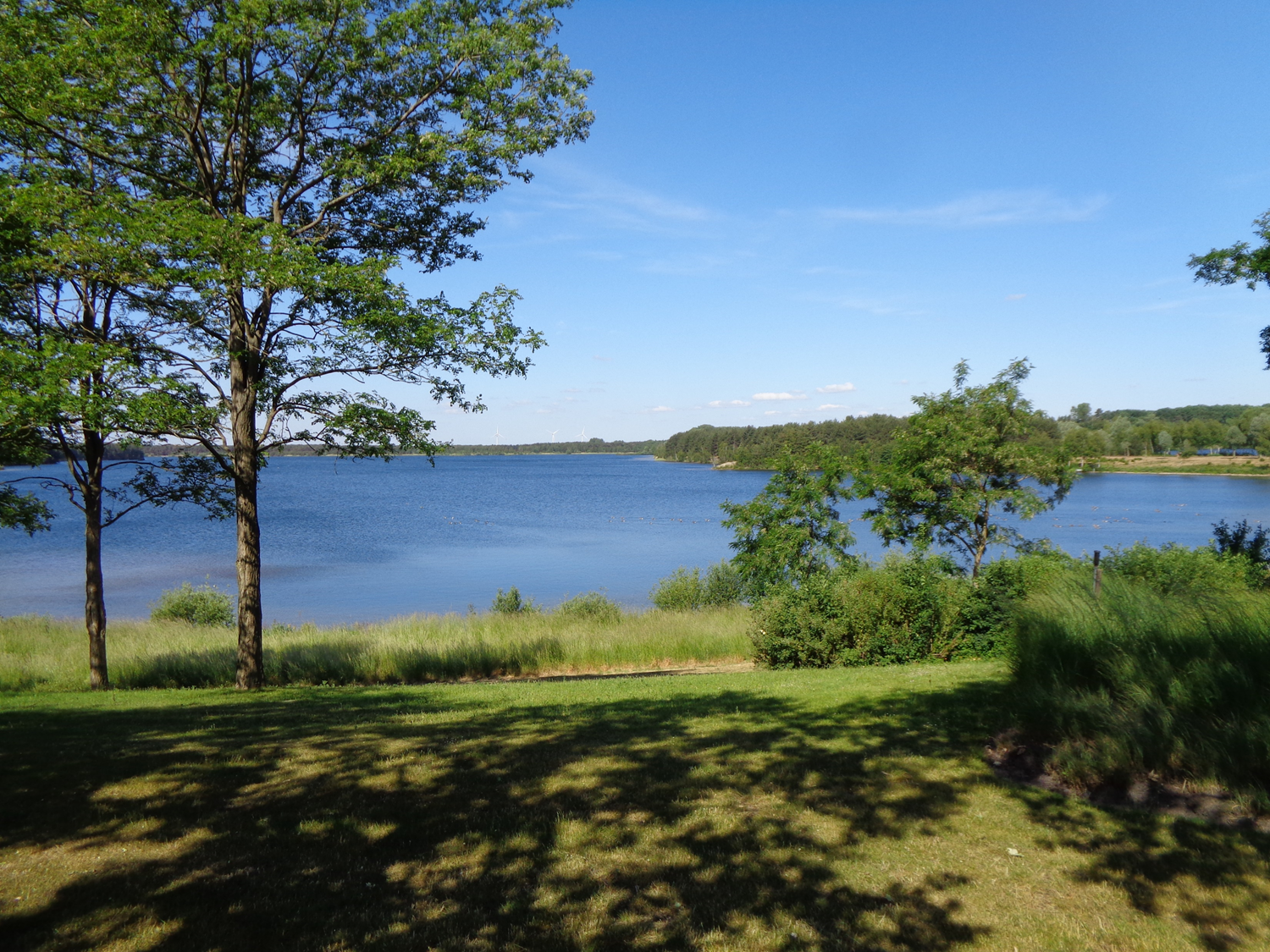 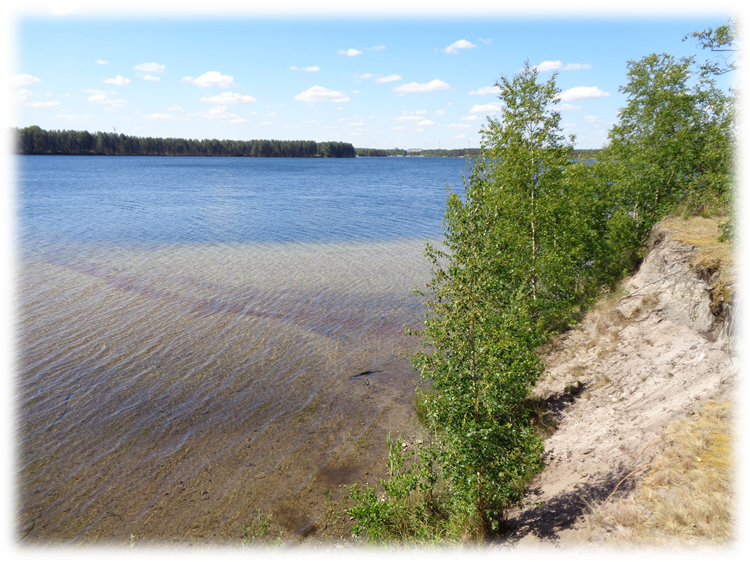 